小学家长教育资源套授人以鱼不如授人以渔：
如何支援子女学习21世纪所需的共通能力？创意思维小练习目的：尝试在特定条件下解决问题。活动时间：约10分钟题目一：请用5条直线连起下面9点。过程中笔尖不可以离开纸张。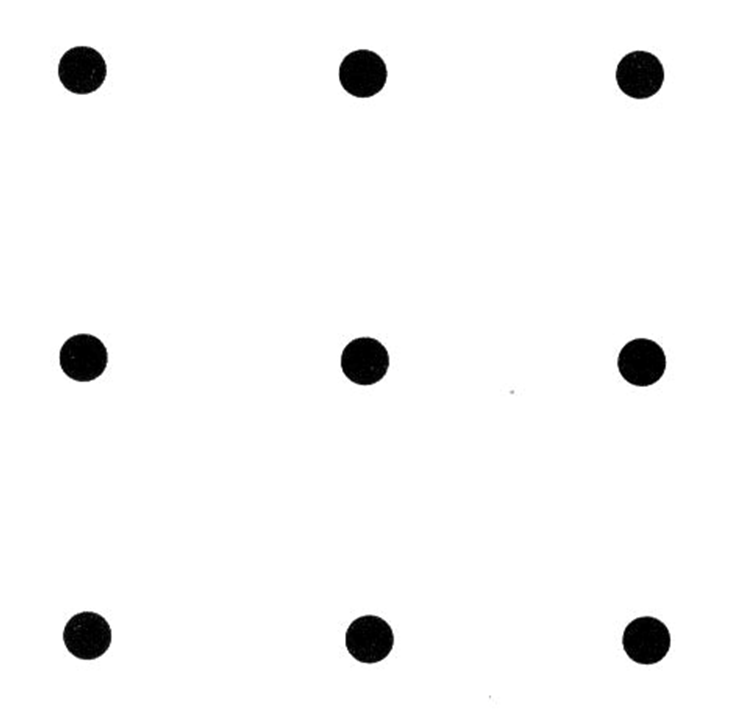 题目二：请用4条直线连起下面9点。过程中笔尖不可以离开纸张。题目三：请用1条直线连起下面9点。过程中笔尖不可以离开纸张。